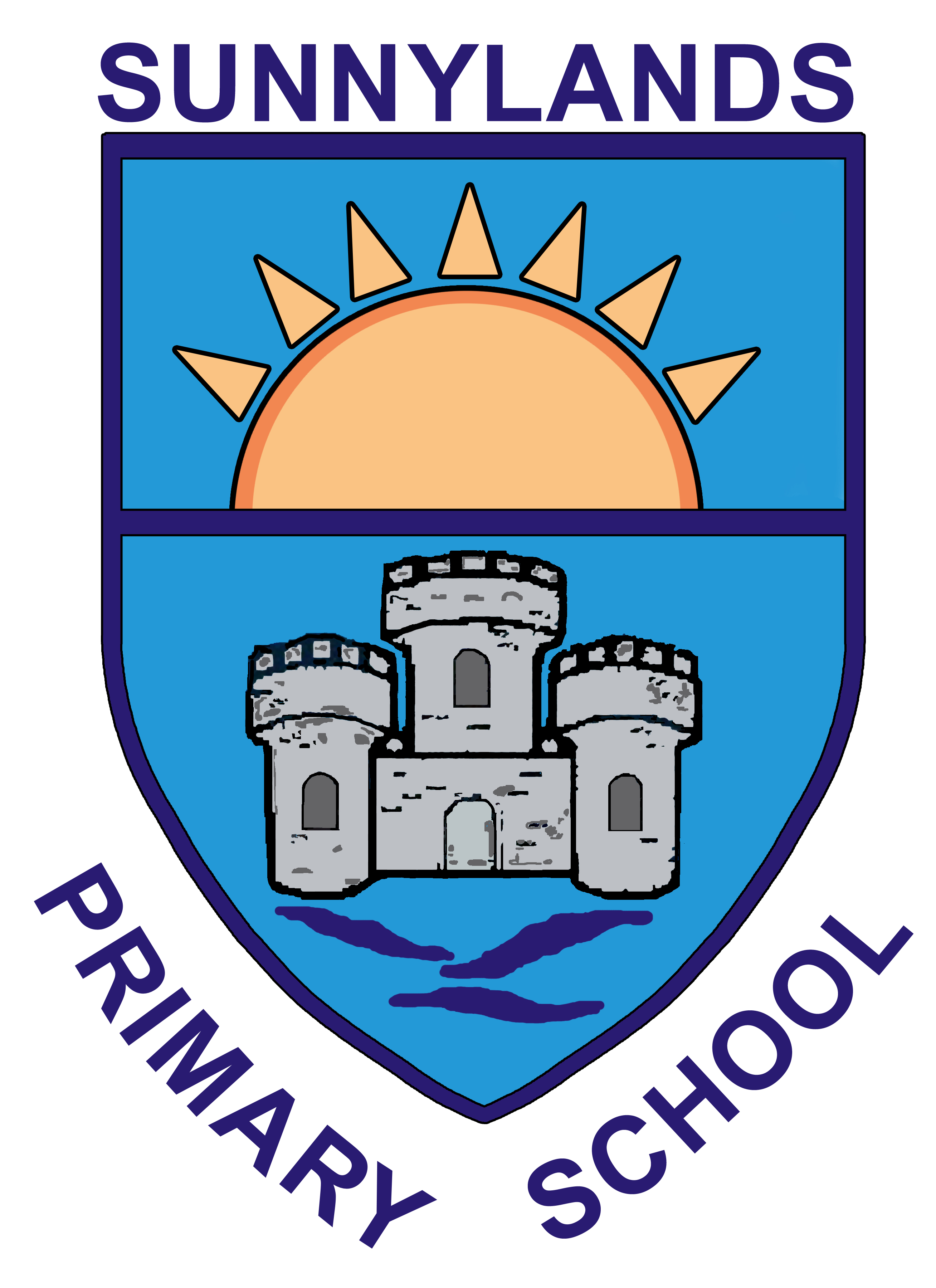 Sunnylands Primary School26th March 2021Dear Parent/Guardian/Sunnylands Family,We have had a great week back at school with the corridors and classrooms filled with noise and lots of activity as the children enjoy lots of time with their friends and the excitement of learning together again. We have had a busy, fun filled week and we look forward to everyone returning again on Monday 12th April.We will be returning to the usual timings after Easter however must adhere to the staggered drop off and pick-ups to allow for social distancing. I understand that this can be difficult, especially if you have children going to different entrances, however we need to follow the guidance given at present.It is important that everyone arrives at the correct time and at the correct gate to help maintain social distance, there will be no facility for keeping children collected late at the office. Please adhere to social distancing when dropping off and collecting pupils and ensure that you have a face mask both at the gates and in the school grounds. I would also ask that, as we now have all children in school and return to the timings below, adults and children do not gather in large groups at the designated gates as the staggered timings and different entrance points are meant to avoid this.These are the revised timings:Primary One will enter school through the infant gate and go into the infant playground at 9am each morning and should be collected from the same playground at 1:50pm each day.Primary Two will enter through the infant gate and then go to the door in the main car park at 8:50am each morning and should be collected from the same door at 2pm each day.Primary Three will enter through the main car park gates and then go to the main front door at 9am each morning and should be collected from the same door at 2pm on Monday, Wednesday and Friday and 3pm on Tuesday and Thursday.Primary Four will enter through the senior gate, side door (as usual) at 9am and should be collected from the same gate at 3pm each day (2pm on a Friday).Primary Five will enter through the senior gate, side door (as usual) at 8:50am and should be collected from the same gate at 2:50pm each day (1:50pm on a Friday).Primary Six will enter through the main gate and door at Rm6 at 8:50am and should be collected from the same gate at 2:50pm each day (1:50pm on a Friday).Primary Seven will enter through the Sandes Court gate and door at Rm6 at 8:50am and should be collected from the same gate at 2:50pm each day (1:50pm on a Friday).I have also included below a number f points which have appeared on previous letters, simply as reminders:You should NOT send your child to school if they have any symptoms associated with Coronavirus, this includes a high temperature. We will be monitoring temperature in school and sending children, and their siblings, home immediately if their temperature is high.If your child, or any member of your household is unwell with symptoms it is important that everyone in the house stays at home. You must then follow PHA guidelines on self-isolation and testing.Parents of all children returning to school after a period of absence, for whatever reason, should contact school to inform us of the reason for that absence.Your child will not need a schoolbag. Pupils will bring only a small item for break, a filled water bottle and, if having packed lunch, a wipe clean lunch bag or food in disposable wrappers. All stationary will be provided in school and, at this time, no materials will move between school and home. If your child requires specific hand sanitiser, soap etc please send this in on the first day of school.Parents will NOT be able to enter the school, unless for Child Protection reasons, however we would like to maintain close contact with you and if you need to make contact this can be done via both telephone or email. I will also continue to be at the infant gate each morning.Money that needs to be sent to school should be either sent as a cheque or the correct money put into a sealed envelope with your child’s name and sent with your child. Money will be quarantined for 72 hours before being processed. It is important that you send dinner money only on Monday for that week, dinners are £2.60 per day/£13 per week, a menu will be posted on the website when available. Usual breakfast club will not be feasible however if you have a significant need for breakfast club please contact school and we will endeavour to assist you. Numbers for this will be extremely limited so please do not assume you will have a place. We have not been provided with any information on testing at this point and my reading of the information in the media suggests that, in the first instance, this will be in post primary schools.Please be assured that we are working hard to provide a safe and hygienic environment for all our pupils and staff. We continue to have hand sanitisers at the entrance to all classrooms and have timetabled regular handwashing throughout the school day.We also have introduced both staggered break and lunch times to ensure that each class maintains its own bubble.If you feel it would be beneficial for your child to wear a face covering this will be facilitated in school.Finally, I hope that you enjoy your Easter break away from the routine of school, including home learning! Thank you for working with us throughout the period of home learning and for giving your children support and encouragement as they completed their school work. I hope the words ‘home learning’ are now consigned to the History books!We have given our children a little Easter surprise and a homelearning medal today to mark their achievement and for all their efforts. (Parents, you may be forgiven for trying to claim this when they come home!)Happy Easter,Joanne Lyons